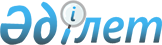 Об утверждении стандартов государственных услуг в сфере религиозной деятельности
					
			Утративший силу
			
			
		
					Постановление Правительства Республики Казахстан от 24 февраля 2014 года № 137. Утратило силу постановлением Правительства Республики Казахстан от 20 августа 2015 года № 654

      Сноска. Утратило силу постановлением Правительства РК от 20.08.2015 № 654 (вводится в действие со дня его первого официального опубликования).      Примечание РЦПИ.

      В соответствии с Законом РК от 29.09.2014 г. № 239-V ЗРК по вопросам разграничения полномочий между уровнями государственного управления см. приказ Министра культуры и спорта РК от 23.04.2015 г. № 147.      В соответствии с подпунктом 3) статьи 6 Закона Республики Казахстан от 15 апреля 2013 года «О государственных услугах» Правительство Республики Казахстан ПОСТАНОВЛЯЕТ:



      1. Утвердить прилагаемые:



      1) стандарт государственной услуги «Согласование деятельности иностранных религиозных объединений на территории республики, назначения иностранными религиозными центрами руководителей религиозных объединений в Республике Казахстан»;



      2) стандарт государственной услуги «Проведение регистрации и перерегистрации лиц, осуществляющих миссионерскую деятельность»;



      3) стандарт государственной услуги «Проведение религиоведческой экспертизы»;



      4) стандарт государственной услуги «Выдача решения о строительстве культовых зданий (сооружений) и определении их месторасположения, а также перепрофилировании (изменении функционального назначения) зданий (сооружений) в культовые здания (сооружения)»;



      5) стандарт государственной услуги «Выдача решения об утверждении расположения специальных стационарных помещений для распространения религиозной литературы и иных информационных материалов религиозного содержания, предметов религиозного назначения»;



      6) стандарт государственной услуги «Выдача решения о согласовании расположения помещений для проведения религиозных мероприятий за пределами культовых зданий (сооружений)».



      2. Признать утратившими силу некоторые решения Правительства Республики Казахстан согласно приложению к настоящему постановлению.



      3. Настоящее постановление вводится в действие по истечении десяти календарных дней после дня его первого официального опубликования.      Премьер-Министр

      Республики Казахстан                       С. Ахметов

Утвержден         

постановлением Правительства 

Республики Казахстан   

от 24 февраля 2014 года № 137 

Стандарт государственной услуги

«Согласование деятельности иностранных религиозных объединений

на территории республики, назначения иностранными религиозными

центрами руководителей религиозных объединений

в Республике Казахстан» 

1. Общие положения

      1. Государственная услуга «Согласование деятельности иностранных религиозных объединений на территории республики, назначения иностранными религиозными центрами руководителей религиозных объединений в Республике Казахстан» (далее – государственная услуга).



      2. Стандарт государственной услуги разработан Агентством Республики Казахстан по делам религий.



      3. Государственная услуга оказывается Агентством Республики Казахстан по делам религий (далее – услугодатель).

      Прием заявлений и выдача результатов оказания государственной услуги осуществляются через канцелярию услугодателя. 

2. Порядок оказания государственной услуги

      4. Сроки оказания государственной услуги:

      1) с момента сдачи пакета документов услугодателю – 30 (тридцать) календарных дней;

      2) максимально допустимое время ожидания для сдачи пакета документов услугодателю – 30 минут;

      3) максимально допустимое время обслуживания – 30 минут.



      5. Форма оказания государственной услуги – бумажная.



      6. Результат оказания государственной услуги – письмо-согласование деятельности иностранных религиозных объединений на территории республики или назначения иностранным религиозным центром руководителей религиозного объединения в Республике Казахстан, либо мотивированный ответ об отказе в оказании государственной услуги в случае и по основаниям, предусмотренным пунктом 10 настоящего стандарта государственной услуги.

      Форма предоставления результата оказания государственной услуги: бумажная.



      7. Государственная услуга оказывается бесплатно юридическим лицам (далее – услугополучатель).



      8. График работы услугодателя – с понедельника по пятницу включительно с 09.00 до 18.30 часов, перерыв на обед с 13.00 до 14.30 часов, кроме выходных и праздничных дней, согласно трудовому законодательству Республики Казахстан.

      Прием документов осуществляется в порядке очереди, без предварительной записи и ускоренного обслуживания.



      9. Перечень документов, необходимых для оказания государственной услуги при обращении услугополучателя к услугодателю (либо его представителя по доверенности):

      для согласования деятельности иностранных религиозных объединений на территории Республики Казахстан:

      1) заявление по форме согласно приложению 1 к настоящему стандарту государственной услуги;

      2) документ, подтверждающий местонахождение иностранного религиозного объединения;

      3) печатные религиозные материалы, раскрывающие историю возникновения и основы вероучения иностранного религиозного объединения, содержащие сведения о соответствующей ему религиозной деятельности;

      4) легализованный или апостилированный документ, удостоверяющий, что учредитель – иностранное религиозное объединение является юридическим лицом по законодательству иностранного государства, с нотариально засвидетельствованным переводом на государственном и русском языках;

      для согласовании назначения иностранными религиозными центрами руководителей религиозных объединений в Республике Казахстан:

      1) ходатайство, содержащее сведения о кандидате, его предыдущей деятельности в иностранном религиозном центре по форме согласно приложению 2 к настоящему стандарту государственной услуги;

      2) решение о назначении кандидата руководителем религиозного объединения, действующего на территории Республики Казахстан;

      3) копия паспорта или удостоверения личности кандидата на должность руководителя религиозного объединения.

      В случае предоставления документов на иностранном языке, предоставляется их нотариально засвидетельствованный перевод на государственный и русский языки с нотариально засвидетельствованной в Республике Казахстан подлинностью подписи переводчика, осуществлявшего перевод.

      Подтверждением принятия услугодателем пакета документов, перечисленных в настоящем пункте от услугополучателя, является копия заявления услугополучателя со штампом услугодателя, содержащая дату и время приема документов, с указанием фамилии, имени, отчества лица, принявшего документы.



      10. Основанием для отказа в оказании государственной услуги является, если деятельность руководителя религиозного объединения в Республике Казахстан, может создать угрозу конституционному строю, общественному порядку, правам и свободам человека, здоровью и нравственности населения. 

3. Порядок обжалования решения, действий (бездействий)

услугодателя и (или) его должностных лиц по вопросам оказания

государственных услуг

      11. В случае обжалования решений, действий (бездействий) услугодателя и (или) его должностных лиц, жалоба подается в письменной форме на имя руководителя услугодателя, указанному в пункте 14 настоящего стандарта государственной услуги.

      Жалоба подается в письменной форме по почте или в электронном виде в случаях, предусмотренных действующим законодательством, либо нарочно через канцелярию услугодателя.

      Жалоба услугополучателя, поступившая в адрес услугодателя, подлежит рассмотрению в течение пяти рабочих дней со дня ее регистрации.

      В случае несогласия с результатами оказанной государственной услуги услугополучатель может обратиться с жалобой в уполномоченный орган по оценке и контролю за качеством оказания государственных услуг.

      Жалоба услугополучателя, поступившая в адрес уполномоченного органа по оценке и контролю за качеством оказания государственных услуг, рассматривается в течение пятнадцати рабочих дней со дня ее регистрации.



      12. В случаях несогласия с результатами оказанной государственной услуги, услугополучатель имеет право обратиться в суд в установленном законодательством порядке. 

4. Иные требования с учетом особенностей оказания

государственной услуги

      13. Особенности оказания государственной услуги услугополучателям с ограниченными возможностями при обращении к услугодателю: здание оборудовано пандусами, предназначенными для доступа людей с ограниченными возможностями.



      14. Адрес места оказания государственной услуги размещен на интернет-ресурсе www.din.gov.kz и на веб-портале «электронного правительства» www.e.gov.kz.



      15. Услугополучатель имеет возможность получения информации о порядке и статусе оказания государственной услуги в режиме удаленного доступа по телефону единого контакт-центра по вопросам оказания государственных услуг, по телефонам услугодателя.



      16. Единый контакт-центр по вопросам оказания государственных услуг: 1414, 8-800-080-7777.

Приложение 1              

к стандарту государственной услуги   

«Согласование деятельности иностранных  

религиозных объединений на территории республики,

назначения иностранными религиозными    

центрами руководителей религиозных     

объединений в Республике Казахстан»    форма заявленияПредседателю Агентства Республики

Казахстан по делам религий

_________________________________

(фамилия, имя, отчество)от заявителя ________________________

(фамилия, имя, отчество (при наличии),

адрес и телефон для физических лиц.

Наименование организации,

почтовый адрес и телефон

для юридических лиц) 

Заявление

о согласовании деятельности иностранного религиозного

объединения на территории Республики Казахстан      Я, ____________________________________________________________ (фамилия, имя, отчество (при наличии) руководителя иностранного религиозного объединения)

________________________________________________________________,

(паспорт или иной документ, удостоверяющий личность (дата, номер, орган выдавший документ)

________________________________________________________________,

      (вероисповедная принадлежность иностранного религиозного объединения)

прошу согласовать деятельность ____________________________________ 

             (полное название иностранного религиозного объединения)

на территории Республики Казахстан.      Приложение:

      1)

      2)

Подпись заявителя _______________ Дата подачи заявления ____________

Приложение 2           

к стандарту государственной услуги   

«Согласование деятельности иностранных  

религиозных объединений на территории республики,

назначения иностранными религиозными    

центрами руководителей религиозных     

объединений в Республике Казахстан»      форма ходатайстваПредседателю Агентства Республики

Казахстан по делам религий

_________________________________

(фамилия, инициалы)от руководителя иностранного религиозного

объединения ___________________________

(фамилия, имя, отчество (при наличии),

адрес и телефон для физических лиц) 

Ходатайство

о назначении иностранным религиозным центром руководителя

религиозного объединения в Республике Казахстан      Настоящим прошу согласовать назначение в Республике Казахстан

__________________________________________________________________,

      (фамилия, имя, отчество (при наличии) руководителя религиозного объединения в Республике Казахстан)

руководителем ____________________________________________________,

        (полное наименование религиозного объединения в Республике Казахстан)паспорт или иной документ, удостоверяющий личность,

__________________________________________________________________

             дата, номер, орган выдавший документ)

_________________________________________________________________.

(указать сведения о предыдущей деятельности кандидата в иностранном религиозном центре) _____________________________________________,

      (сведения о местонахождении иностранного религиозного центра)

__________________________________________________________________.

   (данные документа (номер регистрации, дата, орган выдавший документ, срок действия), удостоверяющего, что учредитель – иностранный религиозный центр является юридическим лицом по законодательству иностранного государства)

___________________________________________________________________.

(вероисповедная принадлежность иностранного религиозного объединения и его местонахождение)      Приложение:

      1)

      2)Подпись заявителя _______________ Дата подачи заявления ____________

Утвержден      

постановлением Правительства

Республики Казахстан   

от 24 февраля 2014 года № 137 

Стандарт государственной услуги

«Проведение регистрации и перерегистрации лиц, осуществляющих

миссионерскую деятельность» 

1. Общие положения

      1. Государственная услуга «Проведение регистрации и перерегистрации лиц, осуществляющих миссионерскую деятельность» (далее – государственная услуга).



      2. Стандарт государственной услуги разработан Агентством Республики Казахстан по делам религий.



      3. Государственная услуга оказывается местными исполнительными органами областей, города республиканского значения и столицы (далее – услугодатель).

      Прием заявлений и выдача результатов оказания государственной услуги осуществляются управлениями по делам религий местных исполнительных органов областей, города республиканского значения и столицы (далее – управления). 

2. Порядок оказания государственной услуги

      4. Сроки оказания государственной услуги:

      1) с момента сдачи пакета документов – 30 (тридцать) календарных дней;

      срок регистрации или перерегистрации приостанавливается при проведении религиоведческой экспертизы для получения заключения по материалам. Экспертиза проводится в срок, не превышающий тридцать календарных дней со дня поступления объекта экспертизы. Срок проведения экспертизы может продлеваться на тридцать календарных дней при необходимости изучения экспертом (экспертами) дополнительных материалов и информации для проведения экспертизы.

      В случае приостановления оказания государственной услуги по основанию, указанному в подпункте 1) пункта 4 настоящего стандарта государственной услуги, услугодатель уведомляет в течение двух рабочих дней со дня приостановления (продления религиоведческой экспертизы) о приостановлении оказания государственной услуги с указанием его срока;

      2) максимально допустимое время ожидания для сдачи пакета документов – 30 минут;

      3) максимально допустимое время обслуживания – 30 минут.



      5. Форма оказания государственной услуги – бумажная.



      6. Результат оказания государственной услуги – свидетельство о регистрации (перерегистрации) миссионера по форме, согласно приложению 1 к настоящему стандарту государственной услуги, либо мотивированный ответ об отказе в оказании государственной услуги в случаях и по основаниям, предусмотренным пунктом 10 настоящего стандарта государственной услуги.

      Форма предоставления результата оказания государственной услуги: бумажная.



      7. Государственная услуга оказывается бесплатно физическим лицам (далее – услугополучатель).



      8. График работы услугодателя и управления - с понедельника по пятницу включительно с 09.00 до 18.00 часов, перерыв на обед с 13.00 до 14.00 часов, кроме выходных и праздничных дней, согласно трудовому законодательству Республики Казахстан.

      Прием документов осуществляется в порядке очереди, без предварительной записи и ускоренного обслуживания.



      9. Перечень документов, необходимых для оказания государственной услуги при обращении услугополучателя к услугодателю (либо его представителя по доверенности):

      1) заявление по форме согласно приложению 2 к настоящему стандарту государственной услуги;

      2) копия паспорта или удостоверения личности услугополучателя;

      3) документ, выданный религиозным объединением на право осуществления миссионерской деятельности от имени религиозного объединения;

      4) религиозная литература, иные информационные материалы религиозного содержания, предметы религиозного назначения, предназначенные для миссионерской деятельности.

      Иностранцы и лица без гражданства в Республике Казахстан для регистрации в качестве миссионера дополнительно представляют следующие документы:

      1) легализованный или апостилированный документ, удостоверяющий, что религиозное объединение, которое представляет миссионер, является официально зарегистрированным по законодательству иностранного государства;

      2) приглашение религиозного объединения, зарегистрированного в Республике Казахстан.

      Документы на иностранном языке представляются с нотариально засвидетельствованной в Республике Казахстан верностью перевода на государственный и русский языки и нотариально засвидетельствованной в Республике Казахстан подлинностью подписи переводчика, осуществлявшего перевод.

      Подтверждением принятия пакета документов и предметов, перечисленных в настоящем пункте от услугополучателя, является копия заявления услугополучателя со штампом, содержащая дату и время приема документов, с указанием фамилии, имени, отчества лица, принявшего документы.



      10. Основаниями для отказа в оказании государственной услуги являются:

      1) отрицательное заключение религиоведческой экспертизы;

      2) миссионерская деятельность, представляющая угрозу конституционному строю, общественному порядку, правам и свободам человека, здоровью и нравственности населения. 

3. Порядок обжалования решения, действий (бездействия)

услугодателей и (или) их должностных лиц по вопросам оказания

государственных услуг

      11. В случае обжалования решений, действий (бездействий) услугодателя и (или) его должностных лиц, жалоба подается в письменной форме на имя руководителя услугодателя по адресу, указанному в пункте 14 настоящего стандарта государственной услуги.

      Жалоба подается в письменной форме по почте или в электронном виде в случаях, предусмотренных действующим законодательством, либо нарочно через канцелярию услугодателя.

      Жалоба услугополучателя, поступившая в адрес услугодателя, подлежит рассмотрению в течение пяти рабочих дней со дня ее регистрации.

      В случае несогласия с результатами оказанной государственной услуги услугополучатель может обратиться с жалобой в уполномоченный орган по оценке и контролю за качеством оказания государственных услуг.

      Жалоба услугополучателя, поступившая в адрес уполномоченного органа по оценке и контролю за качеством оказания государственных услуг, рассматривается в течение пятнадцати рабочих дней со дня ее регистрации.



      12. В случаях несогласия с результатами оказанной государственной услуги, услугополучатель имеет право обратиться в суд в установленном законодательством порядке. 

4. Иные требования с учетом особенностей оказания

государственной услуги

      13. Особенности оказания государственной услуги услугополучателям с ограниченными возможностями при обращении к услугодателю: здание оборудовано пандусами, предназначенными для доступа людей с ограниченными возможностями.



      14. Адрес места оказания государственной услуги размещен на интернет-ресурсе www.din.gov.kz и на веб-портале «электронного правительства» www.e.gov.kz.



      15. Услугополучатель имеет возможность получения информации о порядке и статусе оказания государственной услуги в режиме удаленного доступа по телефону единого контакт-центра по вопросам оказания государственных услуг, по телефонам услугодателя.



      16. Единый контакт-центр по вопросам оказания государственных услуг: 1414, 8-800-080-7777.

Приложение 1          

к стандарту государственной услуги

«Проведение регистрации и    

перерегистрации лиц, осуществляющих

миссионерскую деятельность»  форма свидетельства

                        Свидетельство

         о регистрации (перерегистрации) миссионера

                   ________________________

                   (регистрационный номер)                  город _______ « » 20 года      Настоящее свидетельство выдано в соответствии с Законом Республики Казахстан от 11 октября 2011 года «О религиозной деятельности и религиозных объединениях»________________________

(фамилия, имя, отчество (при наличии) лица, которому выдается свидетельство)

и подтверждает регистрацию (перерегистрацию) в качестве миссионера с «___» __________ 20__года.

Территория, в пределах которой осуществляет свою деятельность:____.

Дата первичной регистрации «__»________20__года

(указывается при перерегистрации)

Паспорт или удостоверение личности:_______________________________.

(дата выдачи, номер, орган выдавший документ)

Гражданство:______________________________________________________.

__________________________________________________________________

(принадлежность к вероисповеданию и наименование религиозного объединения от имени, которого осуществляет миссионерскую деятельность)

Данное свидетельство действительно до «__»______20__года

Аким либо уполномоченное им лицо (с указанием должности, фамилии и инициалов)___________________________________________________________

Подпись ________ Печать

Серия бланка              № бланка

Приложение 2       

к стандарту государственной услуги

«Проведение регистрации и   

перерегистрации лиц, осуществляющих

миссионерскую деятельность» форма заявленияАкиму ______________________________

(области, города республиканского значения,

столицы)________________________________

(фамилия, инициалы)от заявителя ___________________________

(фамилия, имя, отчество (при наличии),

адрес и телефон для физических лиц) 

Заявление

на регистрацию (перерегистрацию) миссионераФамилия, имя, отчество заявителя: __________________________________Адрес местонахождения (проживания):_________________________________Паспорт или иной документ, удостоверяющий личность (дата выдачи, номер, орган выдавший документ)____________________________________.Гражданство:______________________________________________________.

__________________________________________________________________.

(принадлежность к вероисповеданию и наименование религиозного объединения от имени которого осуществляет миссионерскую деятельность)

Срок миссионерской деятельности: ___________________________________.

Срок действия визы ________________________________________________.Территория осуществления деятельности: _____________________________.

(область, город республиканского значения или столица)

Я __________________________________________________ подтверждаю,

   (фамилия, имя, отчество)

что с законодательством Республики Казахстан в части, касающейся регулирования деятельности миссионеров ознакомлен _________________.

(подпись)

Приложение:

Подпись заявителя _______________ Дата подачи заявления ____________

Утвержден         

постановлением Правительства

Республики Казахстан    

от 24 февраля 2014 года № 137 

Стандарт государственной услуги «Проведение

религиоведческой экспертизы» 

1. Общие положения

      1. Государственная услуга «Проведение религиоведческой экспертизы» (далее – государственная услуга).



      2. Стандарт государственной услуги разработан Агентством Республики Казахстан по делам религий.



      3. Государственная услуга оказывается Агентством Республики Казахстан по делам религий (далее – услугодатель).

      Прием заявлений и выдача результатов оказания государственной услуги осуществляются через канцелярию услугодателя. 

2. Порядок оказания государственной услуги

      4. Сроки оказания государственной услуги:

      1) с момента сдачи пакета документов услугодателю – 30 (тридцать) календарных дней;

      2) максимально допустимое время ожидания для сдачи пакета документов услугодателю – 30 минут;

      3) максимально допустимое время обслуживания – 30 минут.



      5. Форма оказания государственной услуги – бумажная.



      6. Результат оказания государственной услуги – письмо услугодателя о результатах экспертного заключения.

      Форма предоставления результата оказания государственной услуги: бумажная.



      7. Государственная услуга оказывается бесплатно физическим и юридическим лицам (далее – услугополучатель).



      8. График работы услугодателя - с понедельника по пятницу включительно с 09.00 до 18.30 часов, перерыв на обед с 13.00 до 14.30 часов, кроме выходных и праздничных дней, согласно трудовому законодательству Республики Казахстан.

      Прием документов осуществляется в порядке очереди, без предварительной записи и ускоренного обслуживания.



      9. Перечень документов, необходимых для оказания государственной услуги при обращении услугополучателя к услугодателю (либо его представителя по доверенности):

      1) заявление по форме согласно приложению к настоящему стандарту государственной услуги;

      2) копия документа, удостоверяющего личность - для физических лиц или копию свидетельства* либо справки о государственной регистрации (перерегистрации) религиозного объединения - для юридических лиц при обязательном представлении оригинала для сверки;

      Примечание:* Свидетельство о государственной (учетной) регистрации (перерегистрации) юридического лица (филиала, представительства), выданное до введения в действие Закона Республики Казахстан от 24 декабря 2012 года «О внесении изменений и дополнений в некоторые законодательные акты Республики Казахстан по вопросам государственной регистрации юридических лиц и учетной регистрации филиалов и представительств», является действительным до прекращения деятельности юридического лица;

      3) копия документа, подтверждающего поступление объекта экспертизы в библиотечные фонды организаций Республики Казахстан, либо копия заявления обращения за регистрацией миссионеров или религиозного объединения, либо копия документа, подтверждающего ввоз на территорию Республики Казахстан. Данные документы предоставляются в случаях: поступления религиозной литературы, иных информационных материалов религиозного содержания в библиотечные фонды организаций Республики Казахстан, а также в уполномоченный орган; обращения физических лиц за регистрацией в качестве миссионеров и регистрацией религиозных объединений; ввоза информационных материалов религиозного содержания, за исключением материалов, предназначенных для личного пользования;

      4) объекты религиоведческой экспертизы (учредительные документы религиозного объединения; документы религиозного содержания (документы, определяющие структуру религиозного объединения, основы вероучения, религиозную практику, также документы, характеризующие формы и методы религиозной деятельности); духовные (религиозные) образовательные программы; информационные материалы и литература религиозного содержания; предметы религиозного назначения). В случае, если представленный материал на иностранном языке, то предоставляется нотариально засвидетельствованный аутентичный перевод на государственном либо на русском языках.

      Подтверждением принятия услугодателем пакета документов и предметов, перечисленных в настоящем пункте от услугополучателя, является копия заявления услугополучателя со штампом услугодателя, содержащая дату и время приема документов, с указанием фамилии, инициалов лица, принявшего документы. 

3. Порядок обжалования решения, действий (бездействия)

услугодателя и (или) его должностных лиц по вопросам оказания

государственных услуг

      10. В случае обжалования решений, действий (бездействий) услугодателя и (или) его должностных лиц, жалоба подается в письменной форме на имя руководителя услугодателя, указанному в пункте 13 настоящего стандарта государственной услуги.

      Жалоба подается в письменной форме по почте или в электронном виде в случаях, предусмотренных действующим законодательством, либо нарочно через канцелярию услугодателя.

      Жалоба услугополучателя, поступившая в адрес услугодателя, подлежит рассмотрению в течение пяти рабочих дней со дня ее регистрации.

      В случае несогласия с результатами оказанной государственной услуги услугополучатель может обратиться с жалобой в уполномоченный орган по оценке и контролю за качеством оказания государственных услуг.

      Жалоба услугополучателя, поступившая в адрес уполномоченного органа по оценке и контролю за качеством оказания государственных услуг, рассматривается в течение пятнадцати рабочих дней со дня ее регистрации.



      11. В случаях несогласия с результатами оказанной государственной услуги, услугополучатель имеет право обратиться в суд в установленном законодательством порядке. 

4. Иные требования с учетом особенностей оказания

государственной услуги

      12. Особенности оказания государственной услуги услугополучателям с ограниченными возможностями при обращении к услугодателю: здание оборудовано пандусами, предназначенными для доступа людей с ограниченными возможностями.



      13. Адрес места оказания государственной услуги размещен на интернет-ресурсе www.din.gov.kz и на веб-портале «электронного правительства» www.e.gov.kz.



      14. Услугополучатель имеет возможность получения информации о порядке и статусе оказания государственной услуги в режиме удаленного доступа по телефону единого контакт-центра по вопросам оказания государственных услуг, по телефонам услугодателя.



      15. Единый контакт-центр по вопросам оказания государственных услуг: 1414, 8-800-080-7777.

Приложение              

к стандарту государственной услуги   

«Проведение религиоведческой экспертизы»форма заявления        Председателю Агентства Республики

Казахстан по делам религий

________________________________

(фамилия, инициалы)    от Заявителя        

_______________________________

_______________________________

(фамилия, имя, отчество (при наличии),

адрес и телефон для физических лиц.

Наименование, почтовый адрес и

телефон для юридических лиц) 

Заявление      Прошу Вас провести религиоведческую экспертизу на следующие религиозные материалы:___________________________________________

      (перечислить объекты экспертизы с указанием автора (и/или переводчика, составителя), выходные данные (город, издательство, год изданий, количество страниц)

      Проведение религиоведческой экспертизы необходимо в связи с ___

__________________________________________________________________

(указывается причина, при этом в случае поступления в библиотечные фонды организаций необходимо указать наименование организации и дату поступления, в случае обращения за регистрацией миссионеров либо религиозного объединения – дату и орган, принявший такое обращение, в случае ввоза на территорию Республики Казахстан - дата ввоза)Подпись заявителя, дата подписания,

печать (для юридических лиц)

Утвержден      

постановлением Правительства

Республики Казахстан    

от 24 февраля 2014 года № 137 

Стандарт государственной услуги

«Выдача решения о строительстве культовых зданий (сооружений),

определении их месторасположения, а также перепрофилировании

(изменении функционального назначения) зданий (сооружений)

в культовые здания (сооружения)» 

1. Общие положения

      1. Государственная услуга «Выдача решения о строительстве культовых зданий (сооружений), определении их месторасположения, а также перепрофилировании (изменении функционального назначения) зданий (сооружений) в культовые здания (сооружения)» (далее – государственная услуга).



      2. Стандарт государственной услуги разработан Агентством Республики Казахстан по делам религий.



      3. Государственная услуга оказывается местными исполнительными органами областей, города республиканского значения и столицы (управления архитектуры и градостроительства по согласованию с управлениями по делам религий) (далее – услугодатель).

      Прием заявлений и выдача результатов оказания государственной услуги осуществляются управлениями архитектуры и градостроительства местных исполнительных органов областей, города республиканского значения и столицы (далее – управления). 

2. Порядок оказания государственной услуги

      4. Сроки оказания государственной услуги:

      1) с момента сдачи пакета документов – 30 (тридцать) календарных дней;

      2) максимально допустимое время ожидания для сдачи пакета документов – 30 минут;

      3) максимально допустимое время обслуживания – 30 минут.



      5. Форма оказания государственной услуги – бумажная.



      6. Результат оказания государственной услуги – решение местного исполнительного органа области, города республиканского значения и столицы о строительстве культовых зданий (сооружений), определении их месторасположения или о перепрофилировании (изменении функционального назначения) зданий (сооружений) в культовые здания (сооружения), либо мотивированный ответ об отказе в оказании государственной услуги в случае и по основаниям, предусмотренным пунктом 10 настоящего стандарта государственной услуги.

      Форма предоставления результата оказания государственной услуги: бумажная.



      7. Государственная услуга оказывается бесплатно физическим и юридическим лицам (далее – услугополучатель).



      8. График работы услугодателя и управлений - с понедельника по пятницу включительно с 09.00 до 18.00 часов, перерыв на обед с 13.00 до 14.00 часов, кроме выходных и праздничных дней, согласно трудовому законодательству Республики Казахстан.

      Прием документов осуществляется в порядке очереди, без предварительной записи и ускоренного обслуживания.



      9. Перечень документов, необходимых для оказания государственной услуги при обращении услугополучателя (либо его представителя по доверенности):

      для строительства культовых зданий (сооружений) и определении их месторасположения:

      1) заявление по форме согласно приложению 1 к настоящему стандарту государственной услуги;

      2) копия документа, удостоверяющего личность – для физических лиц или копию свидетельства* либо справки о государственной регистрации (перерегистрации) религиозного объединения – для юридических лиц с обязательным предоставлением оригинала документа для сверки.

      Примечание:* Свидетельство о государственной (учетной) регистрации (перерегистрации) юридического лица (филиала, представительства), выданное до введения в действие Закона Республики Казахстан от 24 декабря 2012 года «О внесении изменений и дополнений в некоторые законодательные акты Республики Казахстан по вопросам государственной регистрации юридических лиц и учетной регистрации филиалов и представительств», является действительным до прекращения деятельности юридического лица;

      3) справка - обоснование о строительстве культового здания (сооружения) в произвольной форме, подписанную руководителем зарегистрированного религиозного объединения (с указанием наименования культового здания (сооружения) и религиозного объединения, которому оно будет принадлежать, цели строительства, количества прихожан, нуждающихся в удовлетворении духовных потребностей на данной территории, кандидатуры священнослужителя культового здания (сооружения);

      4) копия решения собрания (схода) местного сообщества, действующего на территории аула (села), поселка, микрорайона, квартала, где планируется строительство культового здания (сооружения), о согласии на строительство культового здания (сооружения) (предоставляется при наличии вблизи жилых домов);

      для перепрофилирования (изменении функционального назначения) зданий (сооружений) в культовые здания (сооружения):

      1) заявление по форме согласно приложению 2 к настоящему стандарту государственной услуги;

      2) копия документа, удостоверяющего личность – для физических лиц или копию свидетельства* либо справки о государственной регистрации (перерегистрации) религиозного объединения – для юридических лиц с обязательным предоставлением оригинала документа для сверки.

      Примечание:* Свидетельство о государственной (учетной) регистрации (перерегистрации) юридического лица (филиала, представительства), выданное до введения в действие Закона Республики Казахстан от 24 декабря 2012 года «О внесении изменений и дополнений в некоторые законодательные акты Республики Казахстан по вопросам государственной регистрации юридических лиц и учетной регистрации филиалов и представительств», является действительным до прекращения деятельности юридического лица;

      3) копия правоустанавливающего документа с приложением копии технического паспорта недвижимости и копия идентификационного документа на земельный участок нотариально засвидетельствованные либо представляются оригиналы документов для сверки;

      4) справка об отсутствии обременения на объект недвижимости;

      5) письмо о согласии собственника на перепрофилирование здания (сооружения) в культовое здание (сооружение)(предоставляется в случае арендованного помещения);

      6) справка - обоснование о перепрофилировании здания (сооружения) в культовое здание (сооружение) в произвольной форме, подписанную руководителем зарегистрированного религиозного объединения (с указанием наименования культового здания (сооружения) и религиозного объединения, которому оно будет принадлежать, цели перепрофилирования, количества прихожан, нуждающихся в удовлетворении духовных потребностей на данной территории, кандидатуры священнослужителя культового здания (сооружения);

      7) копия решения собрания (схода) местного сообщества, действующего на территории аула (села), поселка, микрорайона, квартала, где планируется перепрофилирование здания (сооружения), о согласии на перепрофилирование в культовое здание или сооружение (предоставляется при наличии вблизи жилых домов).

      Подтверждением принятия пакета документов, перечисленных в настоящем пункте от услугополучателя, является копия заявления услугополучателя со штампом, содержащая дату и время приема документов, с указанием фамилии, инициалов лица, принявшего документы.



      10. Основание для отказа в предоставлении государственной услуги является расположение здания (сооружения) на территории и в зданиях государственных органов, организаций, Вооруженных Сил, других войск и воинских формирований, судебных и правоохранительных органов, других служб, связанных с обеспечением общественной безопасности, защитой жизни и здоровья физических лиц, организаций образования, за исключением духовных (религиозных) организаций образования. 

3. Порядок обжалования решений, действий (бездействия)

услугодателей и (или) их должностных лиц по вопросам оказания

государственных услуг

      11. В случае обжалования решений, действий (бездействий) услугодателя и (или) его должностных лиц, жалоба подается в письменной форме на имя акима области, города республиканского значения и столицы по адресу, указанному в пункте 14 настоящего стандарта государственной услуги.

      Жалоба подается в письменной форме по почте или в электронном виде в случаях, предусмотренных действующим законодательством, либо нарочно через канцелярию услугодателя.

      Жалоба услугополучателя, поступившая в адрес услугодателя, подлежит рассмотрению в течение пяти рабочих дней со дня ее регистрации.

      В случае несогласия с результатами оказанной государственной услуги услугополучатель может обратиться с жалобой в уполномоченный орган по оценке и контролю за качеством оказания государственных услуг.

      Жалоба услугополучателя, поступившая в адрес уполномоченного органа по оценке и контролю за качеством оказания государственных услуг, рассматривается в течение пятнадцати рабочих дней со дня ее регистрации.



      12. В случаях несогласия с результатами оказанной государственной услуги, услугополучатель имеет право обратиться в суд в установленном законодательством порядке. 

4. Иные требования с учетом особенностей оказания

государственной услуги

      13. Особенности оказания государственной услуги услугополучателям с ограниченными возможностями при обращении к услугодателю: здание оборудовано пандусами, предназначенными для доступа людей с ограниченными возможностями.



      14. Адрес места оказания государственной услуги размещен на интернет–ресурсе www.din.gov.kz и на веб-портале «электронного правительства» www.e.gov.kz.



      15. Услугополучатель имеет возможность получения информации о порядке и статусе оказания государственной услуги в режиме удаленного доступа по телефону единого контакт-центра по вопросам оказания государственных услуг, по телефонам услугодателя.



      16. Единый контакт-центр по вопросам оказания государственных услуг: 1414, 8-800-080-7777.

Приложение 1           

к Стандарту государственной услуги

«Выдача решения о строительстве   

культовых зданий (сооружений) и   

об определении их месторасположения,

а также перепрофилировании     

(изменении функционального назначения)

зданий (сооружений) в      

культовые здания (сооружения)»   форма заявления        Акиму _______________(области, города

республиканского значения, столицы)

_________________________________

(фамилия, имя, отчество)     

от Заявителя            

_________________________________

_________________________________

_________________________________

(фамилия, имя, отчество, адрес

и телефон для физических лиц.

Наименование организации,  

почтовый адрес и телефон   

для юридических лиц)     

Заявление      Прошу Вас выдать решение о строительстве культового здания (сооружения) на земельном участке, площадью ________ га, расположенного по адресу:

___________________________________________________________________.      Культовое здание (сооружение) _______________________________.

      (конфессиональная принадлежность)      Источник финансирования строительства культового здания (сооружения) ________________.      Вместимость культового здания (сооружения) (указывается количество прихожан)__________._______________

Подпись, датаПечать (для юридических лиц)

Приложение 2          

к Стандарту государственной услуги

«Выдача решения о строительстве   

культовых зданий (сооружений) и   

об определении их месторасположения,

а также перепрофилировании     

(изменении функционального назначения)

зданий (сооружений) в      

культовые здания (сооружения)»    форма заявления

Акиму _______________ (области, города

республиканского значения, столицы)

__________________________________

(фамилия, имя, отчество)

от Заявителя

_________________________________

_________________________________

_________________________________

(фамилия, имя, отчество, адрес

и телефон для физических лиц.

Наименование организации,

почтовый адрес и телефон

для юридических лиц) 

Заявление      Прошу Вас выдать решение о перепрофилировании (изменении функционального назначения) здания (сооружения) с « ____________________ » в культовое здание (сооружение), расположенного по адресу __________________________________________.      Культовое здание (сооружение) _______________________________.

                             (конфессиональная принадлежность)      Вместимость культового здания (сооружения) (указывается количество прихожан)____________.      ________________

      Подпись, дата      Печать (для юридических лиц)

Утвержден        

постановлением Правительства

Республики Казахстан    

от 24 февраля 2014 года № 137 

Стандарт государственной услуги

«Выдача решения об утверждении расположения специальных

стационарных помещений для распространения религиозной

литературы и иных информационных материалов религиозного

содержания, предметов религиозного назначения» 

1. Общие положения

      1. Государственная услуга «Выдача решения об утверждении расположения специальных стационарных помещений для распространения религиозной литературы и иных информационных материалов религиозного содержания, предметов религиозного назначения» (далее – государственная услуга).



      2. Стандарт государственной услуги разработан Агентством Республики Казахстан по делам религий.



      3. Государственная услуга оказывается местными исполнительными органами областей, города республиканского значения и столицы (далее – услугодатель).

      Прием заявлений и выдача результатов оказания государственной услуги осуществляются управлениями по делам религий местных исполнительных органов областей, города республиканского значения и столицы (далее – управления). 

2. Порядок оказания государственной услуги

      4. Сроки оказания государственной услуги:

      1) с момента сдачи пакета документов – 30 (тридцать) календарных дней;

      2) максимально допустимое время ожидания для сдачи пакета документов – 30 минут;

      3) максимально допустимое время обслуживания – 30 минут.



      5. Форма оказания государственной услуги – бумажная.



      6. Результат оказания государственной услуги – решение об утверждении расположения специальных стационарных помещений для распространения религиозной литературы и иных информационных материалов религиозного содержания, предметов религиозного назначения.

      Форма предоставления результата оказания государственной услуги: бумажная.



      7. Государственная услуга оказывается бесплатно физическим и юридическим лицам (далее – услугополучатель).



      8. График работы услугодателя и управления - с понедельника по пятницу включительно с 09.00 до 18.00 часов, перерыв на обед с 13.00 до 14.00 часов, кроме выходных и праздничных дней, согласно трудовому законодательству Республики Казахстан.

      Прием документов осуществляется в порядке очереди, без предварительной записи и ускоренного обслуживания.



      9. Перечень документов, необходимых для оказания государственной услуги при обращении услугополучателя к услугодателю (либо его представителя по доверенности):

      1) заявление по форме согласно приложению к настоящему стандарту государственной услуги;

      2) копия документа, удостоверяющего личность - для физических лиц или копию свидетельства* либо справки о государственной регистрации (перерегистрации) религиозного объединения - для юридических лиц при обязательном представлении оригинала для сверки.

      Примечание:* Свидетельство о государственной (учетной) регистрации (перерегистрации) юридического лица (филиала, представительства), выданное до введения в действие Закона Республики Казахстан от 24 декабря 2012 года «О внесении изменений и дополнений в некоторые законодательные акты Республики Казахстан по вопросам государственной регистрации юридических лиц и учетной регистрации филиалов и представительств», является действительным до прекращения деятельности юридического лица;

      3) справка-обоснование о расположении специальных стационарных помещений для распространения религиозной литературы и иных информационных материалов религиозного содержания, предметов религиозного назначения в произвольной форме, подписанную руководителем зарегистрированного религиозного объединения (с указанием наличия количества торговых, подсобных, административно-бытовых помещений, а также помещений целевое назначение которых предназначено для приема, хранения и подготовки к продаже религиозной литературы, иных информационных материалов религиозного содержания, предметов религиозного назначения; цели создания помещения; отсутствия в пределах пятисот метров от здания (сооружения) зданий организаций образования, за исключением духовных (религиозных) организаций образования, зданий государственных органов, государственных учреждений Вооруженных Сил, других войск и воинских формирований, судебных и правоохранительных органов, уголовно-исполнительной системы, а также отсутствия в пределах двухсот метров от здания (сооружения) зданий государственных учреждений, государственных предприятий);

      4) копии правоустанавливающего документа с приложением копии технического паспорта недвижимости и (или) копии идентификационного документа на земельный участок нотариально засвидетельствованные либо представляются оригиналы документов для сверки;

      5) письмо о согласии собственника на использование помещения для распространения религиозной литературы и иных информационных материалов религиозного содержания, предметов религиозного назначения (предоставляется в случае арендованного помещения).

      Подтверждением принятия пакета документов, перечисленных в настоящем пункте, является копия заявления услугополучателя со штампом, содержащая дату и время приема документов, с указанием фамилии, инициалов лица, принявшего документы. 

3. Порядок обжалования решений, действий (бездействия)

услугодателей и (или) их должностных лиц по вопросам оказания

государственных услуг

      10. В случае обжалования решений, действий (бездействий) услугодателя и (или) его должностных лиц, жалоба подается в письменной форме на имя руководителя услугодателя по адресу, указанному в пункте 13 настоящего стандарта государственной услуги.

      Жалоба подается в письменной форме по почте или в электронном виде в случаях, предусмотренных действующим законодательством, либо нарочно через канцелярию услугодателя.

      Жалоба услугополучателя, поступившая в адрес услугодателя, подлежит рассмотрению в течение пяти рабочих дней со дня ее регистрации.

      В случае несогласия с результатами оказанной государственной услуги услугополучатель может обратиться с жалобой в уполномоченный орган по оценке и контролю за качеством оказания государственных услуг.

      Жалоба услугополучателя, поступившая в адрес уполномоченного органа по оценке и контролю за качеством оказания государственных услуг, рассматривается в течение пятнадцати рабочих дней со дня ее регистрации.



      11. В случаях несогласия с результатами оказанной государственной услуги, услугополучатель имеет право обратиться в суд в установленном законодательством порядке. 

4. Иные требования с учетом особенностей оказания

государственной услуги

      12. Особенности оказания государственной услуги услугополучателям с ограниченными возможностями при обращении к услугодателю: здание оборудовано пандусами, предназначенными для доступа людей с ограниченными возможностями.



      13. Адрес места оказания государственной услуги размещен на интернет-ресурсе www.din.gov.kz и на веб-портале «электронного правительства» www.e.gov.kz.



      14. Услугополучатель имеет возможность получения информации о порядке и статусе оказания государственной услуги в режиме удаленного доступа по телефону единого контакт-центра по вопросам оказания государственных услуг, по телефонам услугодателя.

      15. Единый контакт-центр по вопросам оказания государственных услуг: 1414, 8-800-080-7777.

Приложение           

к стандарту государственной услуги

«Выдача решения об утверждении  

расположения специальных стационарных

помещений для распространения  

религиозной литературы и иных  

информационных материалов    

религиозного содержания,    

предметов религиозного назначения

местными исполнительными органами»форма заявленияАкиму __________________

(область, город республиканского

значения, столица)

_______________(фамилия, инициалы)

от заявителя _________________________

____________________________________

(фамилия, имя, отчество (при наличии),

адрес и телефон для физических лиц,

фамилия, имя, отчество (при наличии)

руководителя юридического лица,  

наименование, почтовый адрес и  

телефон для юридических лиц)    

Заявление      Прошу Вас выдать решение об утверждении расположения специального стационарного помещения для распространения религиозной литературы и иных информационных материалов религиозного содержания, предметов религиозного назначения, расположенного по адресу:

_________________________________________________________________.Подпись и дата заявителя (физического

либо руководителя юридического лица)печать (для юридических лиц)

Утвержден         

постановлением Правительства 

Республики Казахстан    

от 24 февраля 2014 года № 137 

Стандарт государственной услуги

«Выдача решения о согласовании расположения помещений для

проведения религиозных мероприятий за пределами

культовых зданий (сооружений)» 

1. Общие положения

      1. Государственная услуга «Выдача решения о согласовании расположения помещений для проведения религиозных мероприятий за пределами культовых зданий (сооружений)» (далее – государственная услуга).



      2. Стандарт государственной услуги разработан Агентством Республики Казахстан по делам религий.



      3. Государственная услуга оказывается местными исполнительными органами областей, города республиканского значения и столицы (далее – услугодатель).

      Прием заявлений и выдача результатов оказания государственной услуги осуществляются управлениями по делам религий местных исполнительных органов областей, города республиканского значения и столицы (далее – управления). 

2. Порядок оказания государственной услуги

      4. Сроки оказания государственной услуги:

      1) с момента сдачи пакета документов – 30 (тридцать) календарных дней;

      2) максимально допустимое время ожидания для сдачи пакета документов – 30 минут;

      3) максимально допустимое время обслуживания – более 30 минут.



      5. Форма оказания государственной услуги – бумажная.



      6. Результат оказания государственной услуги – письмо-согласование о согласовании расположения помещения для проведения религиозных мероприятий за пределами культовых зданий (сооружений), либо мотивированный ответ об отказе в оказании государственной услуги в случае и по основаниям, предусмотренным пунктом 10 настоящего стандарта государственной услуги.

      Форма предоставления результата оказания государственной услуги: бумажная.



      7. Государственная услуга оказывается бесплатно юридическим лицам (далее – услугополучатель).



      8. График работы услугодателя и управления - с понедельника по пятницу включительно с 09.00 до 18.00 часов, перерыв на обед с 13.00 до 14.00 часов, кроме выходных и праздничных дней, согласно трудовому законодательству Республики Казахстан.

      Прием документов осуществляется в порядке очереди, без предварительной записи и ускоренного обслуживания.



      9. Перечень документов, необходимых для оказания государственной услуги при обращении услугополучателя к услугодателю (либо его представителя по доверенности):

      1) заявление по форме согласно приложению к настоящему стандарту государственной услуги;

      2) копия документа, удостоверяющего личность - для физических лиц, копию свидетельства* либо справки о государственной регистрации (перерегистрации) религиозного объединения - для юридических лиц с обязательным предоставлением оригинала документа для сверки.

      Примечание:* Свидетельство о государственной (учетной) регистрации (перерегистрации) юридического лица (филиала, представительства), выданное до введения в действие Закона Республики Казахстан от 24 декабря 2012 года «О внесении изменений и дополнений в некоторые законодательные акты Республики Казахстан по вопросам государственной регистрации юридических лиц и учетной регистрации филиалов и представительств», является действительным до прекращения деятельности юридического лица;

      3) справка-обоснование о расположении помещения для проведения религиозных мероприятий за пределами культовых зданий (сооружений) в произвольной форме, подписанную руководителем зарегистрированного религиозного объединения (с указанием наименования религиозного объединения, которому оно будет принадлежать; цели создания помещения; количества прихожан, нуждающихся в удовлетворении духовных потребностей на данной территории; отсутствия в пределах пятисот метров от здания (сооружения) зданий организаций образования, за исключением духовных (религиозных) организаций образования, зданий государственных органов, государственных учреждений Вооруженных Сил, других войск и воинских формирований, судебных и правоохранительных органов, уголовно-исполнительной системы, а также отсутствия в пределах двухсот метров от здания (сооружения) зданий государственных учреждений, государственных предприятий);

      4) копии правоустанавливающего документа недвижимости и (или) копии идентификационного документа на земельный участок нотариально засвидетельствованные либо представляются оригиналы документов для сверки;

      5) копия решения собрания (схода) местного сообщества, действующего в пределах границ той административно-территориальной единицы, где находятся данное здание или помещение, о согласии проведения религиозных мероприятий (предоставляется при наличии вблизи жилых домов);

      6) письмо о согласии собственника на использование помещения для проведения религиозных мероприятий (предоставляется в случае арендованного помещения);

      7) письмо юридического лица или индивидуального предпринимателя о согласии проведения религиозных мероприятий в данном здании или помещении (предоставляется при нахождении вблизи помещений юридического лица либо индивидуального предпринимателя).

      Документы, предусмотренные в подпунктах 6), 7) настоящего пункта, предоставляются с датой, указанной не ранее чем за три месяца до подачи заявления.

      Подтверждением принятия пакета документов и предметов, перечисленных в настоящем пункте от услугополучателя, является копия заявления услугополучателя со штампом, содержащая дату и время приема документов, с указанием фамилии, имени, отчества лица, принявшего документы.



      10. Основанием для отказа в оказании государственной услуги является расположение помещения на территории и в зданиях государственных органов, организаций, Вооруженных Сил, других войск и воинских формирований, судебных и правоохранительных органов, других служб, связанных с обеспечением общественной безопасности, защитой жизни и здоровья физических лиц, организаций образования, за исключением духовных (религиозных) организаций образования. 

3. Порядок обжалования решений, действий (бездействия)

услугодателей и (или) их должностных лиц по вопросам оказания

государственных услуг

      11. В случае обжалования решений, действий (бездействий) услугодателя и (или) его должностных лиц, жалоба подается в письменной форме на имя руководителя услугодателя по адресу, указанному в пункте 14 настоящего стандарта государственной услуги.

      Жалоба подается в письменной форме по почте или в электронном виде в случаях, предусмотренных действующим законодательством, либо нарочно через канцелярию услугодателя.

      Жалоба услугополучателя, поступившая в адрес услугодателя, подлежит рассмотрению в течение пяти рабочих дней со дня ее регистрации.

      В случае несогласия с результатами оказанной государственной услуги услугополучатель может обратиться с жалобой в уполномоченный орган по оценке и контролю за качеством оказания государственных услуг.

      Жалоба услугополучателя, поступившая в адрес уполномоченного органа по оценке и контролю за качеством оказания государственных услуг, рассматривается в течение пятнадцати рабочих дней со дня ее регистрации.



      12. В случаях несогласия с результатами оказанной государственной услуги, услугополучатель имеет право обратиться в суд в установленном законодательством порядке. 

4. Иные требования с учетом особенностей оказания

государственной услуги

      13. Особенности оказания государственной услуги услугополучателям с ограниченными возможностями при обращении к услугодателю: здание оборудовано пандусами, предназначенными для доступа людей с ограниченными возможностями.



      14. Адрес места оказания государственной услуги размещен на интернет-ресурсе www.din.gov.kz и на веб-портале «электронного правительства» www.e.gov.kz.



      15. Услугополучатель имеет возможность получения информации о порядке и статусе оказания государственной услуги в режиме удаленного доступа по телефону единого контакт-центра по вопросам оказания государственных услуг, по телефонам услугодателя.



      16. Единый контакт-центр по вопросам оказания государственных услуг: 1414, 8-800-080-7777.

Приложение            

к стандарту государственной услуги

«Выдача решения о согласовании   

расположения помещений для проведения

религиозных мероприятий за пределами

культовых зданий (сооружений)» Акиму _________ (области, города

республиканского значения, столицы)

_____________ (фамилия, инициалы)

от заявителя                    

_________________________________

(фамилия, имя, отчество руководителя

религиозного объединения,

наименование, почтовый адрес

и телефон религиозного объединения) 

Заявление      Прошу Вас согласовать расположения помещения для проведения религиозных мероприятий за пределами культовых зданий (сооружений), расположенного по адресу ____________________________._____________________________________

подпись руководителя                 

религиозного объединения             _____________________________________

дата, печать религиозного объединения

Приложение        

к постановлению Правительства 

Республики Казахстан   

от 24 февраля 2014 года № 137 

Перечень

утративших силу некоторых решений Правительства

Республики Казахстан

      1. Постановление Правительства Республики Казахстан от 7 февраля 2012 года № 211 «Об утверждении стандарта государственной услуги «Проведение регистрации и перерегистрации лиц, осуществляющих миссионерскую деятельность» и о внесении изменения в постановление Правительства Республики Казахстан от 20 июля 2010 года № 745 «Об утверждении реестра государственных услуг, оказываемых физическим и юридическим лицам» (САПП Республики Казахстан, 2012 г., № 33, ст. 426).



      2. Постановление Правительства Республики Казахстан от 15 октября 2012 года № 1311 «Об утверждении стандартов государственных услуг в сфере религиозной деятельности» (САПП Республики Казахстан, 2012 г., № 74, ст. 1086).



      3. Постановление Правительства Республики Казахстан от 2 апреля 2013 года № 320 «Об утверждении стандартов государственных услуг в сфере религиозной деятельности и внесении дополнений в постановление Правительства Республики Казахстан от 20 июля 2010 года № 745 «Об утверждении реестра государственных услуг, оказываемых физическим и юридическим лицам» (САПП Республики Казахстан, 2013 г., № 24, ст. 385).



      4. Постановление Правительства Республики Казахстан от 8 мая 2013 года № 460 «О внесении изменений и дополнений в постановления Правительства Республики Казахстан от 7 февраля 2012 года № 211 «Об утверждении стандарта государственной услуги «Проведение регистрации и перерегистрации лиц, осуществляющих миссионерскую деятельность» и о внесении изменения в постановление Правительства Республики Казахстан от 20 июля 2010 года № 745 «Об утверждении реестра государственных услуг, оказываемых физическим и юридическим лицам» и от 15 октября 2012 года № 1311 «Об утверждении стандартов государственных услуг в сфере религиозной деятельности» (САПП Республики Казахстан, 2013 г., № 31, ст. 476).
					© 2012. РГП на ПХВ «Институт законодательства и правовой информации Республики Казахстан» Министерства юстиции Республики Казахстан
				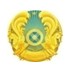 Акимат___________________________________________

    (области, города республиканского значения и столицы)Акимат___________________________________________

    (области, города республиканского значения и столицы)